Inability to provide a consistent signature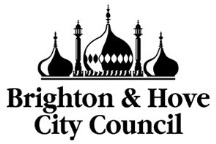 To be used by council outreach workers in association with residential care home staff where residents cannot provide a signature, or a consistent signature --Name and address of Care HomeDownload and personalise this form at:  
www.brighton-hove.gov.uk/voting-outreachTo: 	The Electoral Registration Officer	Brighton & Hove City CouncilThe following person/people resident at the residential care home (address above) cannot provide a signature, or a consistent signature for the purpose of completing absent votes:I understand that Brighton & Hove City Council will only use the information provided for electoral purposes and they will look after personal information securely according to the Data Protection Act 1998.  I understand it is an offence to provide false information. The maximum penalty is six months in prison and/or a £5,000 fine.Signed:							Position:Please print name:First NameSurnameUnable to provide a consistent signature because of:Unable to provide a consistent signature because of:First NameSurnameDisabilityInability to read or write